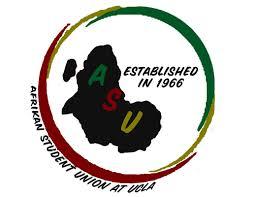 2019-2020 Afrikan Student Union Administrative Staff ApplicationAll applicants must turn in the following: Completed ApplicationShort BiographyResumeCopy of Degree Progress Report Completed In addition, all applicants must meet the following requirements:Have an overall G.P.A. above a 2.0 Not be on Academic ProbationCompleted applications can be turned in at: The ASU Office in Kerckhoff, Room 322 or by email (asuchairperson@gmail.com) by May 5, 2019 11:59 PMPlease ensure that you have completed your application fully before turning it in. Incomplete applications are subject to immediate disqualification. Applications will not be accepted after the above stated deadline.	After your application is reviewed, you will be asked to the next Harambee Council meeting to discuss your platforms and have your appointment voted upon. After the decision has been made by the Harambee Council, the applicants will be notified and appointees announced to the community.Any questions, comments, or concerns can be forwarded to Isaiah Njoku (asuchairperson@gmail.com). Also, visit the instagram (@blackbruins), twitter (@blackbruins), or website (www.black-bruins.com) to find updated information on applications and results.Last Name	First Name	Middle NameDate of Birth	Email Address	         Phone NumberLocal Address	City	State	Zip CodePermanent Address	           City	          State	           Zip CodeYear	Major	MinorPlease mark the box of the position that you’d like to apply for:Administrative CoordinatorInternal Public Relations CoordinatorExternal Public Relations CoordinatorAthletic LiaisonGender & Sexuality CoordinatorCommunity Service Coordinator *Access Coordinator *Retention Coordinator *Positions with an asterisk (*) are selected by their respective projects.Please attach a resume with the following information: Work ExperienceCommunity/Organizational Experience: Any social, cultural, political, community service or academic organization with which you have been involved. Include any leadership positions that you have held.Additional Information: Special skills, training, etc.1.) Based upon your knowledge and experience, what is the mission and purpose of the Afrikan Student Union? 2.) Please circle one and provide an explanation for your choice:ASU Is an:Political Advocacy OrganizationSocial OrganizationCultural OrgAll of the Above3.) What does the term "community building" mean to you and how will you apply this mindset to your potential position in ASU?4.) Please list 3 of ASU's victories (i.e. holistic admissions in 2007) and how they have inspired you to pursue involvement with the ASU.5.) From your experience and/or observation what is the current state of our union both on and off campus? How will you work to improve these conditions? 6.) What is your vision for the position you are apply for? Please list some goals and objectives you have for this role.7.) List any other commitments that you have outside of the position you are applying for.  If applicable, how will your other commitments affect your work and dedication to ASU?8.) Have you had any past experiences that have prepared you for the position you are currently applying for? If so, please explain.Please be sure to attach your Degree Progress Report.  You can print this out at ursa.ucla.eduTell us about yourself! Attach a short 1-2 paragraph blurb on yourself.   This portion can include: where you came from, major influences/inspirations in your life, your hobbies and interests, etc.  Feel free to be as creative with this portion as you'd like. You can include any additional information that you feel is important that is not in the rest of the application.I _________________________hereby certify the information In this application to be true, and completed to the best of my knowledge.___________________________________________                        _______________Signature                                                                                                 DateApplication ChecklistDid you make sure to include your ....General ApplicationQuestions Completed Short BiographyInformation ResumeDegree Progress ReportGood Luck, and thank you for taking an interest in the Afrikan community!!!